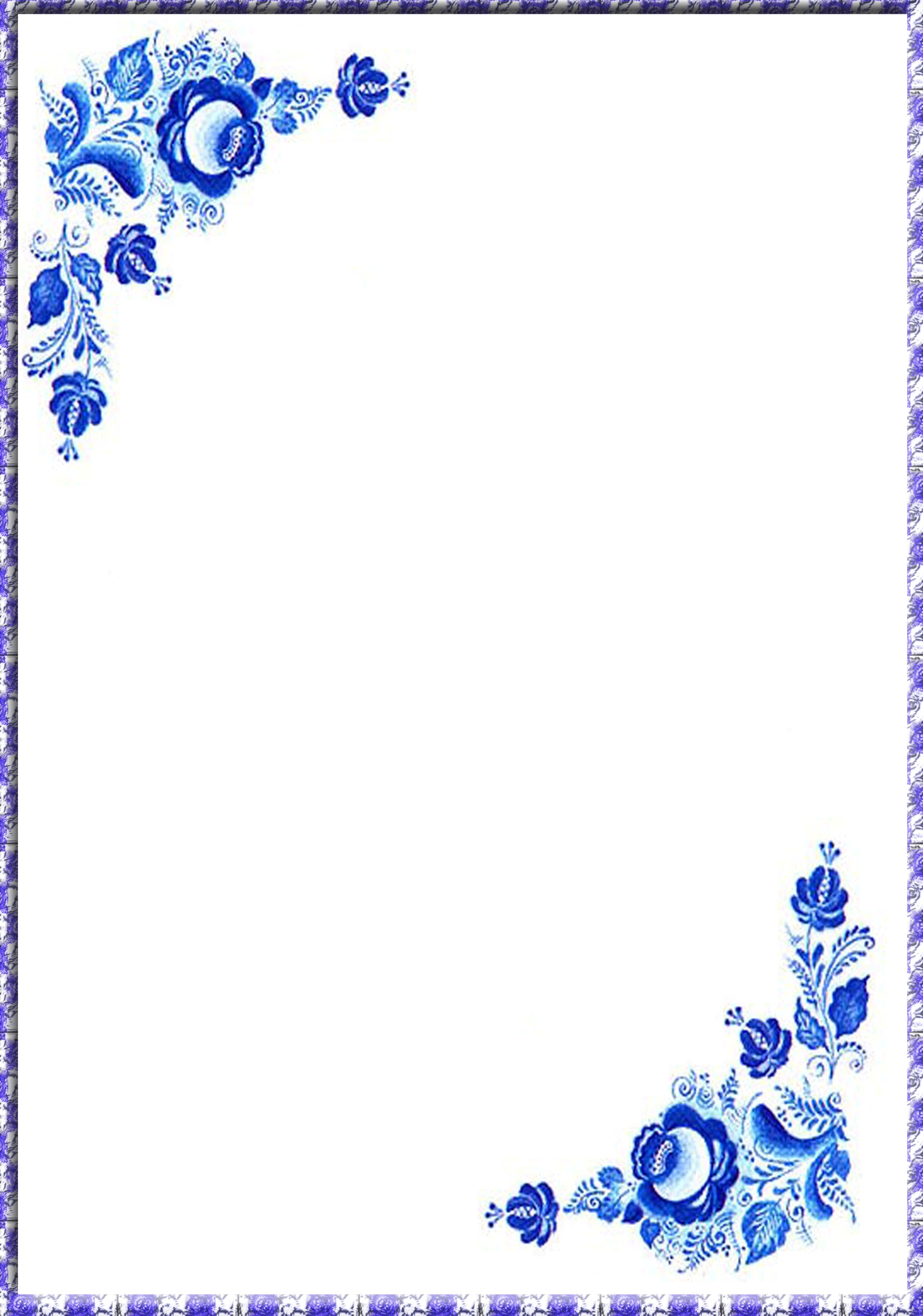 Творческо-исследовательский проект «Что такое осень?»(в первой младшей группе) Тема: «Что такое осень? »  Участники проекта: воспитатели, музыкальный руководитель, дети первой младшей группы и их родители.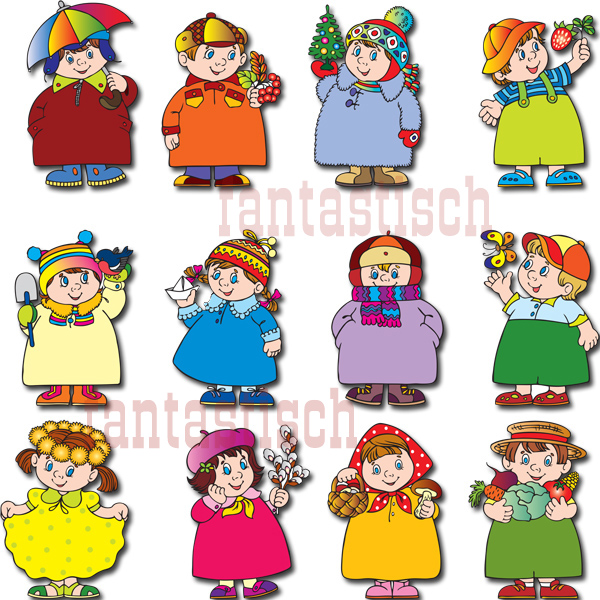  Цель проекта: создание необходимых условий для знакомства детей с характерными признаками осени. Задачи проекта: 1. Знакомить детей элементарные представления об осени (сезонные изменения в природе, одежде людей, на участке детского сада).2. Формировать умение детей рассматривать иллюстрации, понимать их сюжет, вести диалог с воспитателями. 3.  Воспитывать у детей чувство уважения к труду взрослого. Срок реализации: 1 месяц (октябрь).Актуальность:      Часто взрослые забывают на прогулке  понаблюдать с ребенком и полюбоваться красотой мира природы, не поддерживают детскую любознательность. Именно ранний возраст – это самое благоприятное время для накопления представлений об окружающем мире. Необходимо не только показать детям, какой прекрасный мир их окружает, но и объяснить, почему нужно любить и беречь природу.       Выбор проблемы, учитывая особенности детей раннего возраста, такие как: наглядно-действенное мышление; минимальный жизненный опыт, а так же то, что малыш может понять только то, что находится непосредственно перед его глазами и с чем он может действовать сам. Я решила привлечь к изучению темы «Осени» родителей детей, мотивируя их совершать с детьми целевые прогулки, изготовлять совместно с детьми поделки из природного материала, осуществлять подбор художественной литературы на заданную тему. Разработка проекта:Воспитатели: 1. Создают развивающую среду. 2. Организовывают работу с родителями. 3. Стимулируют художественно-эстетическую деятельность детей, а так же развитие творческого воображения. 4. Составляют план проекта, разрабатывают конспекты занятий. 5. Осуществляют подбор сюжетных картин и художественных произведений, посвященных осени. Музыкальный руководитель: 1. подбирает музыкальное сопровождение 2. танцевальные комплексы Родители: 1. Организовывают целевые прогулки в парк, сквер, где обращают внимание детей на красоту осеннего времени года, проводят наблюдение за изменениями в природе в течение двух месяцев. Совместно с детьми собирают природный материал для изготовления поделок. 2. Привлечение родителей к участию и оформлению группы к развлечению «Что нам осень принесла?».3. Проводить беседы с родителей о пользе совместного чтения со своими детьми стихотворений и рассказы, посвященные осени.4. Подготовка консультации для родителей «Осенние прогулки с детьми».Дети: 1. Получают новые знания об осени. 2. Знакомятся с материалами, при помощи которых можно отображать увиденное, а именно: краски, пластилин, природный материал. 3. Принимают участие в продуктивной деятельности (лепка, рисование, рассматривание иллюстраций по теме), как дома с родителями, так и в ходе совместной деятельности с воспитателей. 4. Совместно с музыкальным руководителем разучивают песни и пляски для осеннего праздника.  Выполнение проекта: 1. Целевые прогулки на участке, а так же по территории детского сада. 2. Занятия согласно комплексно – тематическому, перспективному и учебному плану.3. Прослушивание аудиозаписи «Времена года»,  «Осень» (А. Вивальди).4. Продуктивная деятельность.5. Чтение художественных произведений посвященных осени.6. Подвижные игры «Листопад», «Дует, дует ветер», «Кабачок» и т.д. Ожидаемый результат:1. У детей сформируется желание замечать изменения в природе.2. Появится  желание отображать увиденное при помощи продуктивной деятельности (рисования, лепки).3. Дети станут чаще прибегать к активной речи, как средству общения и выражения своих чувств.4. Родители получат новые знания об некоторых методиках проведения целевых прогулок и применят полученные знания на практике.Продукт проекта:1. Выставка детских работ «Листопад».2. Выставка поделок, выполненных родителями с детьми дома «Осенние фантазии».3. Праздник «Осень золотая».Реализации проекта:       Познавательное развитие.Сенсорное развитие и формирование элементарных представлений.Дидактические  игры: «Найди жёлтый листочек». Цель: формирование цветовое восприятия.Задачи: побуждать детей участвовать в совместной деятельности, расширение активного словаря: листья, листопад, жёлтые, красные вьются, летят; воспитывать любовь к окружающей природе.«Грибы на поляне».Цель: знакомство детей с величиной в ходе практических действий со специальными игрушками.Задачи: формировать умение у детей различать количество словами: один, много, мало, ни одного; развивать внимание; воспитывать доброжелательное отношение к окружающим.Окружающий мир:       1 неделя: «Падают листочки». Цель: наблюдение за природными изменениями.Задачи: познакомить детей с цветовой гаммой осенних листьев; обучать умению сравнивать листья по величине: большой, маленький; воспитывать любовь к природе.      2 неделя: «Осень золотая». Цель: расширять представления об окружающей природе, развивать художественное восприятие, внимание, формирование умение работать в коллективе.      3 неделя: «В лес за ягодой».Цель: формирование у детей элементарные представления об осени.Задачи: побуждать детей выполнять элементарные инструкции, обусловленные ситуацией; развивать координацию движений, находить предметы, ориентируясь в название, воспитывать добрые чувства к окружающей природе.      4 неделя: «Листопад, листопад, листья жёлтые летят…».Цель: формирование у детей умения определять погоду по внешним признакам.Задачи: дать элементарные представления об осенних изменениях в природе; обучать выделять ствол, ветки и листья деревьев; способствовать развитию речи, как средства общения; воспитывать доброжелательное отношение к окружающим.Речевое развитие.      1 неделя: «Осень золотая». Цель: развитие свободного общения с взрослым и другими детьми.Задачи: формировать представления у детей об окружающей природе;развивать художественное восприятие, внимание; уточнить произношение согласных звуков, предложить детям вместе произносить слоги.      2 неделя: «Летят листочки».Цель: уточнение произношение гласных звуков.Задачи: побуждать детей находить, узнавать и называть предметы по просьбе взрослого, сравнивать предметы по величине и цвету; развивать наблюдательность, воспитывать доброжелательные отношения с окружающими.    3 неделя: Чтение песенки «Разговоры».Цель: закрепление правильного произношения звука у (изолированного и в звукосочетаниях).Задачи:  формировать у детей умение слушать стихотворный текст, проговаривая звукоподражательные слова; развивать умения выполнять действия, о которых говорится в тексте песенки.    4 неделя: «Чудесная корзинка».Цель: уточнение произношения гласных и согласных звуков.Задачи: познакомить детей с овощами: огурец, помидор, морковь, капуста; развивать цветовое восприятие (красный, зелёный); воспитывать аккуратность и вежливость.Художественно – эстетическое развитие.Рисование     1 неделя: «Дождик – кап, кап, кап… ».Цель: приобщение к изобразительному искусству.Задачи: продолжать обучать умению правильно держать карандаш, развивать умение рисовать штрихами капельки дождя; знакомить с синим цветом; воспитывать аккуратность при работе с карандашом.      2 неделя: «Листопад».Цель: развитие детского творчества.Задачи: учить рисовать детей красками, используя кисть.  Уточнить и закрепить жёлтый цвет. Формировать интерес и положительное отношение к рисованию.      3 неделя: «Яблоки».Цель: художественно-эстетическое развитие.Задачи: продолжать знакомить детей с красным цветом, сформировать умение при помощи пальчика рисовать яблоки на дереве в определенных местах.       4 неделя: «Шарфик»Цель: формирование интереса к рисованию.Задачи: развивать умение рисовать  кисточкой,  закрашивая образец, не выходя за линии. Закрепить красный цвет. Воспитывать аккуратность при работе с красками, формировать умение пользоваться салфетками. Лепка     1 неделя: «Морковь  для  зайчат».Цель: художественное – эстетическое развитие.Задачи: учить детей раскатывать из пластилина колбаски. Воспитывать аккуратность при работе с пластилином. Формировать умение пользоваться салфетками.       2 неделя: «Дождик».Цель: формирование  у  детей  интерес  к  процессу  и  результату  лепкиЗадачи: обучать при помощи  надавливающих  движений,  указательного пальца,  размазывать пластилин по бумаге, в определенном направлении. Воспитывать аккуратность при работе с пластилином.      3 неделя: «Яблоки». Цель: способствование заинтересованности детей лепкой.Задачи: побуждать  передавать  в  лепке  особенности  круглой формы. Продолжать учить детей отщипывать маленькие кусочки пластилина  и прикреплять их к основе.  Или учить детей скатывать шарик из пластилина. Воспитывать аккуратность и приучать пользоваться салфетками после работы с пластилином.      4 неделя: «Мухомор».Цель: художественно-эстетическое развитие.Задачи: продолжать  учить  детей  отщипывать от большого куска маленькие кусочки пластилина и скатывать их в шарик, надавливать указательным пальцем на пластилиновый шарик, прикрепляя его к основе.Музыка1. Слушание:      «Осенью». «Дождик» муз. П. Чайковского       «Птичка» муз. М. Раухвергера.2. Пение:       «Птичка» муз. М. Раухвергера.       «Вышла курочка гулять» муз. М. Раухвергера, сл. Н. Комиссаровой.      «Вот как мы умеем»; муз. Е. Тиличеевой.Социально – коммуникативное развитие. Сюжетно-ролевые игры:       «Оденем куклу Катю на прогулку»        «Кукла Катя на прогулке»       «Научим куклу Катю раздеваться после прогулки» Цель: формирование начальные культурно – гигиенические навыки.Задачи: учить последовательности в одевание одежды. Поощрять желание детей  самостоятельно одевать куклу на прогулку.  Игры – эксперименты:      «Теплый – холодный», «Вертушка», «Плавает –тонет».Цель: создание условий для формирования основного целостного мировидения ребенка дошкольного возраста средствами эксперимента.Задачи: закрепить понятия «тёплый», «холодный». Развивать умение экспериментировать. Воспитывать аккуратность при проведении эксперимента.Трудовые поручения по – желанию ребенка«Собери букет из листьев» Цель: приобщению к труду.Задачи: развивать умение совместно с взрослым на прогулке собирать листочки. Поощрять желание помогать взрослым.Безопасность Беседы с детьми      «Когда на улице дождь, то… ». Цель: формирование основ безопасности.Задачи: продолжать знакомить детей с правилами безопасности в зимний период и при обращении с предметами. Дидактические упражнения:       «Можно – нельзя»      «Покажи как правильно». Цель: формирование основ безопасности.Задачи: продолжать знакомить с правила безопасного обращения с предметами.ЗдоровьеОздоровительная дыхательная гимнастика «Сдуй листочек», «Сдуй капельку», «Ветер».Список используемой литературы:1. Гербова В. В. «Занятия по развитию речи в первой младшей группе детского сада».2. Губанова Н. Ф. «Развитие игровой деятельности».3. Карпухина Н. А.  «Конспекты занятий»4. «Комплексные занятия» под ред. Н. Е. Веракса5. Соломенникова О. А. «Занятия по формированию элементарных экологических представлений».6. Теплюк. С. Н. «Занятия на прогулке с малышами». 7. Янушко Я. Я. «Лепка»8. Янушко Я.А. «Рисование»